Applications are now being accepted for the following position:Psychiatric ConsultantWorkers Compensation Board of Manitoba (WCB)The Healthcare Department of the WCB requires the services of a Psychiatric Consultant who can devote 16-20 hours per week to the position.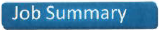 What will you do?Provide opinions orally and in writing on medical matters to Compensation Services staff in order to assist in the adjudication and management of claims for workplace injuries or illnesses.Communicate orally and in writing with treating healthcare practitioners about medical matters related to claims for workplace injuries and illnesses.Perform examinations of injured workers as required in order to assist in the formulation of medical opinions, in person and virtually.Participate in department meetings.Participate in program development, education, training and other special projects as required.We are looking for someone with:5+ years of experience as a PsychiatristExcellent verbal and written communication skillsWillingness to communicate about medical matters with treating healthcare practitionersStrength at working in a team environmentIn good standing or eligible for licensure with the College of Physicians and Surgeons of Manitoba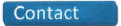 Please submit your CV to the attention of:Ann LovellDirector Professional ServicesHealthcare and Vocational Rehabilitationalovell@wcb.mb.ca          (204) 954-4385About UsThe Workers Compensation Board of Manitoba administers the Workers Compensation Act of Manitoba.The Healthcare Department of the Workers Compensation Board supports adjudicative processes by clarifying medical information, confirming or establishing the health status of injured workers and providing educational, adjudicative and case management support.  It also contributes to the oversight of medical aid within the context of The Workers Compensation Act.